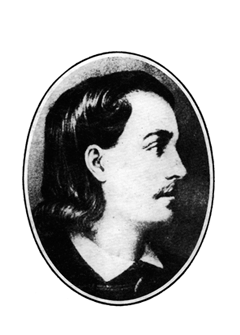 Г О Д И Ш Њ И   П Л А Н   Р А Д АД И Р Е К Т О Р АОСНОВНЕ  ШКОЛЕ „БРАНКО РАДИЧЕВИЋ“ У ПАНЧЕВУЗА ШКОЛСКУ  2022/2023. ГОДИНУ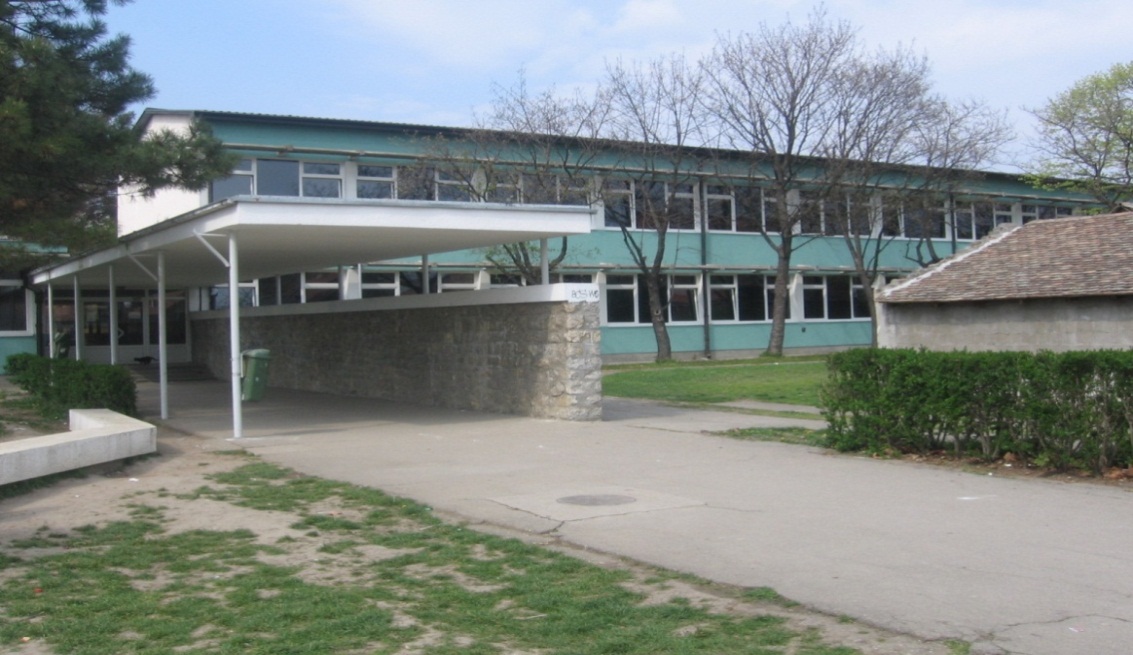 Панчево, септембар  2022. годинeДиректор школе           Директор Основне школе „Бранко Радичевић“ у Панчеву је Мирко Нововић ,  професор физичког васпитанња .          Директор школе је од 17. 01. 2020, на позицији директора.План и програм рада директора школеДиректор у опису свог посла има следеће активности:- Планирање  и организовање  остваривања програма образовања и васпитања и свих активности установе;- Води рачуна о осигурању квалитета, самовредновању, остваривању стандарда постигнућа и унапређивању образовно-васпитног рада;- Брине се о остваривању развојног плана установе;- Одлучује о коришћењу средстава утврђених финансијским планом и одговара за одобравање и наменско коришћење тих средстава, у складу са законом. До краја календарске 2023. године. Сарађује са органима јединице локалне самоуправе, организацијама и удружењима;- Организује и врши педагошко-инструктивни увид и прати квалитет образовно-васпитног рада и педагошке праксе и предузима мере за унапређивање и усавршавање рада наставника, васпитача и стручног сарадника; - Планира и прати стручно усавршавање и спроводи поступак за стицање звања наставника, васпитача и стручног сарадника;- Предузима мере у случајевима повреда забрана из чл. 44. до 46. Закона о основама система образовања и васпитања и недоличног понашања запосленог и његовог негативног утицаја на децу и ученике;- Предузима мере ради извршавања налога просветног инспектора и просветног саветника, као и других инспекцијских органа;- Стара се о благовременом и тачном уносу и одржавању ажурности базе података о установи у оквиру јединственог информационог система просвете;- Стара се о благовременом објављивању и обавештавању запослених, ученика и родитеља односно старатеља, стручних органа и органа управљања о свим питањима од интереса за рад установе и ових органа;- Сазива и руководи седницама васпитно-образовног, наставничког, односно педагошког већа, без права одлучивања;- Образује стручна тела и тимове, усмерава и усклађује рад стручних органа у установи;- Сарађује са родитељима, односно старатељима деце и ученика;- Подноси извештаје о свом раду и раду установе органу управљања, два пута годишње - на крају првог полугодишта и на крају школске године;- Доноси општи акт о организацији и систематизацији послова;- Одлучује о правима, обавезама и одговорностима ученика и запослених, у складу са законом.- У току 2022/2023. године директор ће посетити 40 часова редовне наставе и 20 часова осталих облика непосредног образовно-васпитног рада.- О свом раду директор води посебну евиденцију.На седници Школског одбора одржаној     15.9.2020.године усвојен је План и програм рада директора школе за школску 2020/2021. годину.                                                                                              Директора школе                                                                                        ___________________________                                                                                               Мирко Нововоић                                                                                    Председник Школског одбора                                                                                      ____________________________Време реализацијеСадржај радаСарадницисептембарИзрада Извештаја о раду школе у претходној школској години.ПедагогсептембарИзрада Годишњег плана рада школе за школсу 2022/2023ПедагогсептембарИздрада Анекса Школског програма Педагог септембарПрипрема за почетак школске године.септембарУрађен је Оперативни план основне школе за организацију и реализацију образовно-васпитног рада по посебном програму за рад у условима и према стручном упуству Министарства и Закључка Кризног Штаба пандемије вируса Covid-19 септембарДоговор са помоћним и техничким особљем о раду у наредној школској години.септембарРешавање техничких питања на нивоу школе.Разматрање и решавање организационих питања на почетку школске године (снабдевеност уџбеницима, приручницима, материјалом, исхрана ученика, опредељивање ученика за слободне активности, конституисање ученичких организација и заједница, утврђивање бројног стања ученика, кадровска питања и друго)Педагог и психологсептембарУсаглашавање рада са Школском управом и Активом директора септембарРад на припремању Годишњег плана рада школе.септембарУвид у планове радаПедагогсептембарИзвештај директора школе о остваривању Годишњег плана рада за школску 2020/2021. годину (Школски одбор и Савет родитеља)Педагог, психолог, руководиоци већасептембарУсвајање Годишњег плана рада школе за школску 2022/2023. годину на Наставничком већу, Школском одбору, Савету родитељаШколски одбор, Савет родитељасептембарУчешће у изради показатеља за финансирање школе у школској 2022/2023. годинирачуновођаоктобарПосета часова наставницима.Педагог, психологоктобар Анализа рада ваннаставних активности.октобарПедагошко инструктивни рад са млађим разредима.Педагогоктобар Преглед дневника радаПедагогоктобарИнформисање о деветомесечном пословању школе.рачуновођаоктобарПреглед педагошке документацијеПедагогоктобарСарадња са друштвеном средином општине и градановембарУвид у оперативне планове рада наставника.новембарПрипремање анализе реализације за први класификациони период.ПедагогновембарРад у стручним органима школе.новембар Рад у органима управљања школе.новембарУвид у писање припрема наставника.новембарРешавање других питања из живота и рада школе новембарРад са ученицима који имају проблема у понашању и учењу и са њиховим родитељима и наставницимаПедагог и психологдецембарПраћење обележавања Нове годинедецембарУвид у текућу евиденцију рада наставника.педагогдецембарУвид у рад ученичких организација.децембар Реализација седница одељењских већадецембарОрганизација годишњег пописадецембарПосета часова наставницима.Педагог и психологјануарПолугодишња анализа рада школе.јануарСачињавање извештаја о успеху и раду ученика на крају првог полугодишта.Психолог, педагогјануарПодношење Извештаја о раду школе Школском одбору.јануарПолугодишњи увид у школску документацију.јануарПодношење извештаја о финансијском пословању РачуновођафебруарРазматрање годишњег обрачуна за 2021. годину и припрема финансијског плана за 2022. годинуфебруарРазговор са родитељима ученика који имају тешкоће у раду. РачуновођафебруарСастанак са педагошко-психолошком службом у вези са предлогом за побољшање квалитета наставе.Психолог, педагогфебруарПосета часова наставницима.Психолог, педагогмартУвид у рад осталих радника школе.мартПрипреме за Дан школе.сва већамарт Анализа рада стручних органа школе.март Успех у трећем класификационом периоду мартПреглед педагошке документацијеПедагогаприл Анализа рада у трећем класификационом периоду, извештај Наставничком већуаприл Увид у оцењивање ученика.априлПосета часова наставницима.Психолог, педагогаприлАнализа успеха на 3. класификационом периодуаприлОрганизовање пробног испита за полагање завршног испита ученика осмог разреда 12. и 13. 4.мајПосета часова наставницима.Психолог, педагогмајУвид у успех ученика осмог разреда.мајОрганизација и реализација планираних излета.мајУчешће у раду Стручног актива директорамајАнализа резултата ученика на такмичењимаПсихолог и педагогјун Припремање документације за израду Годишњег извештаја о раду школе и нацрта Годишњег плана рада за школску 2022/2023.г.Педагог, психологјунПреглед дневника радаПедагогјунПослови око завршетка школске 2022/2023.године.јунУчешће на седницама стручних органа.јунОрганизација полагања завршног испита за ученике осмог разреда, учешће у школској уписној комисијијунРеализација свих видова образовно васпитног радајунУтврђивање потреба за новим радницима и евентуално исказивање радника за којима престаје потреба у школској 2022/2023. годинијунИзвештај о раду директора за 2022/2023. годШколски одбор